 Cours:4émeAP                                                                                                                                       Projet 02: C’est la fête Produit final: Réaliser une affiche pour annoncer l'anniversaire des élèves de la classe  .Tâche2 : Fabriquons le décor de la fêteSéquence 02: Aujourd'hui, c'est l'Aïd !Acte de parole: Situer dans le temps ( le jour)Discipline : Oral compréhensionCompétence terminale visée : Construire le sens d'un message oral en réception Composantes de la compétence  : Adopter une attitude d'écoute sélective.  Maitriser le système phonologique et prosodique. Identifier la situation de communication.Compétences transversales :  - Observer et découvrir          -Développer ses capacités d'expression orale.  -Communiquer de manière efficace dans les diverses situations de communication .Valeurs mises en œuvres : imprégner chez l'apprenant une connaissance large du patrimoine culturel, historique et religieux de la nation.Objectifs d’apprentissage:1- Identifier le thème général.      2-Identifier les actes de parole.3- Mémoriser le lexique relatif aux actes  de parole Supports didactique utilisés: Manuel du 4ème AP – page 53Durée: 45 mnDéroulement de l'activitéI /Eveil d’intérêtMontrer  les images suivantes.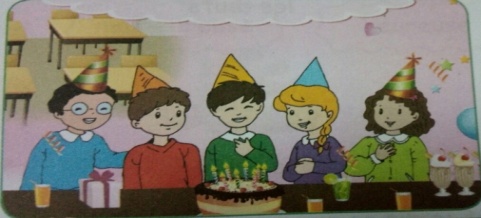 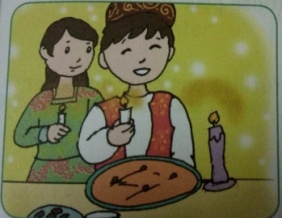 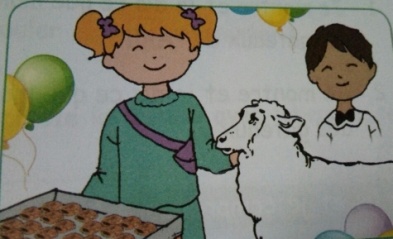 De quelle fête  s'agit-il ?II/Moment de découverte Faire observer le contenu de la B.D .    Emettre des hypothèses de sens sur le texte ?    Où sont les trois amis?                  à la maison   ?    Dans la rue ?      à l’école ?III/Moment d'observation méthodique (analyse du texte oral ou support visuel)-Présentation de la saynète:  Première écoute :  Dire le  dialogue en respectant l'intonation et en joignant le geste et la mimique à la parole    pour faciliter la compréhension.Question de contrôleComment s'appellent les trois amis?Une deuxième écoute :Questions de compréhensionDe quelle fête parlent les trois amis?  Achoura /  Yennayer  /  L'Aïd El Fitr   L'Aïd c'est aujourd'hui ou demain?Réponds par vrai ou fauxMassinissa passe l'Aïd avec ses cousins.Yacine fête l'Aïd / sa tante.Nous préparons des gâteaux pour l'Aïd.C'est maman qui met le henné aux enfants.IV / Moment de reformulation personnelle (dire avec ses propres mots):Répétition et mémorisation: reprendre la phrase qui contient l'acte de parole .Réemploi de l'acte de parole  avec d'autres mots en faisant  remplacer V/ - Moment d'évaluation (pour faire le point):-Faire jouer le dialogue par les apprenants et corriger la prononciation au fur et à mesure ( jeu de rôles ).Cours:4émeAP                                                                                                                                       Projet 02: C’est la fête Produit final: Réaliser une affiche pour annoncer l'anniversaire des élèves de la classe  .Tâche2 : Fabriquons le décor de la fêteSéquence 02: Aujourd'hui, c'est l'Aïd !Acte de parole: Situer dans le temps ( le jour)Discipline : VocabulaireTitre: Les antonymes (les contraires)Compétence terminale visée: Produire à l’écrit, des énoncés mettant en œuvre les actes de parole dans une situation de communication contraignante.Composantes de la compétence : Découvrir, connaître, employer et mémoriser les antonymes.Compétences transversales :  - Observer et découvrir          -Développer ses capacités d'expression orale.  -Communiquer de manière efficace dans les diverses situations de communication .Valeurs mises en œuvres : imprégner chez l'apprenant une connaissance large du patrimoine culturel, historique et religieux de la nation.Objectifs d’apprentissage: - Reconnaître le contraire d’un mot.- Affermir la compréhension des mots.- Augmenter le stock lexical de l’apprenant.Matériel didactique utilisés: Manuel du 4ème AP – page 53Durée: 45 mnDéroulement de l’activitéEveil de l'intérêtRappel de saisons.-Moment de découverte  - Au tableauAhmed est heureux. 	3. Nassim est  grand.Ali est malheureux.      	4.Walid est petit.              	   -Lecture des phrases . Moment d’observation méthodique    Comment est  Ahmed ?  et    Comment est  Ali ?Heureux   ≠  malheureuxComment s'appelle-t- on ces mots ?La même démarche pour les autres phrases.Faire dégager la règle à retenir par les apprenants.III-Moment de reformulation personnelle    Faire les activités  n° 3 et  n° 4 page 47IV-Moment d’évaluation     Faire l'exercice 1 page 54Cours:4émeAP                                                                                                                                       Projet 02: C’est la fête Produit final: Réaliser une affiche pour annoncer l'anniversaire des élèves de la classe  .Tâche2 : Fabriquons le décor de la fêteSéquence 02: Aujourd'hui, c'est l'Aïd !Acte de parole: Situer dans le temps ( le jour)Discipline :Compréhension de l’écrit  Titre :Un jour de fête .Compétence terminale visée :  Lire et comprendre un  court texte Composantes de la compétence : Connaitre le système graphique du  français         Construire du sens en organisant la prise d’indices Lire à haute voixCompétences Transversales : Communiquer de manière efficace dans les diverses situations de communication.Valeurs mises en œuvres : imprégner chez l'apprenant une connaissance large du patrimoine culturel, historique et religieux de la nation.Objectifs d’apprentissage : - Maitriser les graphèmes de la langue .  -Utiliser l’illustration pour comprendre le sens d’un court texte.- Bâtir des hypothèses de lecture à partir d’éléments du texte.Matériel didactique : Manuel de français 4ème AP, p56 –tableau Durée :45mn Déroulement de l’activité    Eveil de l’intérêt   Que fêtent les trois amis ?    L’Achoura  - Yennayer    - L’Aïd El fitr     1-Moment de découverte :       Mise en contact avec le texte écrit     Observation du texte / titre /auteur       Est-ce que ce texte a un titre ?  qui peut le dire à es camarades ?      Qui est l’auteur de ce texte?      Combien y a-t-il de phrases ?      Anticiper et émettre des hypothèses     2-Moment d’observation /méthodique ( analyse )    Lecture magistrale (1)     Lecture silencieuse orientée .    Questions de compréhension    Que peut – on servir le jour de la fête ?     3-Moment de reformulation:     Le jour de l’Aïd ;la maman prépare la fête. Elle fait de délicieux gâteau.      Lecture individuelle .      Questions de compréhension     -Que fait la maman le jour de l’Aïd ?    4-Evaluation :  Réponds à la question (sur ardoise)Le jour de l’Aïd ; la maman prépare ……………... Elle fait de délicieux …………………………. Cours:4émeAP                                                                                                                                       Projet 02: C’est la fête Produit final: Réaliser une affiche pour annoncer l'anniversaire des élèves de la classe  .Tâche2 : Fabriquons le décor de la fêteSéquence 02: Aujourd'hui, c'est l'Aïd !Acte de parole: Situer dans le temps ( le jour)Discipline :Grammaire Titre : le sujet/verbe .Compétence terminale visée :   Composantes de la compétence : Mobiliser des ressources linguistiques.-Intégrer  les notions étudiées dans des situations de communications orale et écriteCompétences Transversales : Communiquer de manière efficace dans les diverses situations de communication.Valeurs mises en œuvres : imprégner chez l'apprenant une connaissance large du patrimoine culturel, historique et religieux de la nation.Objectifs d’apprentissage : Prendre conscience du fonctionnement de la langue.Connaitre les constituants de la phrase simple.Matériel didactique : Manuel de français 4ème AP, p56 –tableau –le  cahier de l’élève Durée :45mn Déroulement de l’activitéPré-requisLe groupe nominal sujetEcrire des phrases et demander au élèves de relever le sujet de chaque phrase.Moment de découverte (mise en situation)Avec maman , nous préparons la fête.Nous préparons des gâteaux.Combien y a – t – il de phrases ?Faire lire les deux phrasesMoment d’observations méthodiqueQui est – ce qui prépare la fête ?Demander aux élèves de souligner le GNS.Nous fait quoi ? Les apprenants  dégagent  la  règleJe retiensDans une phrase simple il y a souvent  un sujet et un verbe.Exemple    Nous     préparons   des  gâteaux.                  Sujet            verbeMoment de reformulation personnelle(application)Souligne le sujet et encadre le verbeYacine fête l’Aïd chez ses grands parents.Nous jouons avec nos voisines.Moment d’évaluation Évaluation sur le cahier de classe:          - Correction collective : Corriger l'exercice en faisant participer le plus grand nombre d'apprenant. Cours:4émeAP                                                                                                                                       Projet 02: C’est la fête Produit final: Réaliser une affiche pour annoncer l'anniversaire des élèves de la classe  .Tâche2 : Fabriquons le décor de la fêteSéquence 02: Aujourd'hui, c'est l'Aïd !Acte de parole: Situer dans le temps ( le jour)Discipline : Lecture systématiqueTitre: Identifier, lire et écrire les sons " F"  et  ses graphies + le son  "V".Compétence terminale: lire et comprendre un  court texte.Composantes de la compétence: -Connaitre le système graphique de français.Compétences transversales :  - Observer et découvrir          -Développer ses capacités d'expression orale.  -Communiquer de manière efficace dans les diverses situations de communication .Valeurs mises en œuvres : imprégner chez l'apprenant une connaissance large du patrimoine culturel, historique et religieux de la nation.                                    Objectifs d’apprentissage:1) -Maitriser les phonèmes de la langue.                                    2)- Maitriser les graphèmes de la langue. 3)- Etablir la correspondance graphie /phonie régulière et irrégulière des mots Matériel: livre 4°AP page 57 tableau craies, ardoise –cahiers d'activités p52.Déroulement de l’activitéI- Moment de découverte Au tableau             -1  La  farine  -  neuf  -  une photo  - le téléphone.            -2  un vélo   -   la valise .Lecture  magistrale par l’enseignant  puis  par  les apprenantsII -Moment observation analyse:-Quel est le son répété  dans chaque liste?- Entoure les lettres qui forment le son ( f ).-Dire comment est –il écrit chaque fois ?     Découvrir les sons du jour.III -Moment de reformulation : Faire les exercices  1,2,3 page52.CorrectionIV- Moment d’evaluationDonner  quelques  mots  et  inviter  les apprenants  de  les  lireChasse  aux  mots Cours:4émeAP                                                                                                                                       Projet 02: C’est la fête Produit final: Réaliser une affiche pour annoncer l'anniversaire des élèves de la classe  .Tâche2 : Fabriquons le décor de la fêteSéquence 02: Aujourd'hui, c'est l'Aïd !Acte de parole: Situer dans le temps ( le jour)Discipline : Conjugaison Titre: le verbe "chanter " au présent de l'indicatifCompétence terminale visée : produire un énoncé d’une vingtaine de mots pour l’insérer dans un texte .Composantes de la compétence visée: écrire pour répondre à une consigne d’écritureCompétences transversales :  - Observer et découvrir          -Développer ses capacités d'expression orale.  -Communiquer de manière efficace dans les diverses situations de communication .Valeurs mises en œuvres : imprégner chez l'apprenant une connaissance large du patrimoine culturel, historique et religieux de la nation. Objectifs d’apprentissage:  Utiliser des ressources linguistiques pour écrire. -Maitriser la conjugaison du verbe "chanter " au présent de l'indicatif Matériel  didactique utilisé: Manuel du 4ème AP page: 54 /Cahiers d'activités page:48Durée: 45 mn		   Déroulement de l’activité Eveil de l'intérêtConjugue le verbe au présent Tu (aimer) le sport.Nous (aimer) la lecture.Elles (aimer) les dessins animés.I-Moment de découverte  - Ecriture du support suivant:   Aujourd'hui, nous chantons avec nos voisins.   -Lecture de la phrase présentée sur le tableau .II-Moment d’observation méthodique      Souligne le verbe dans cette phrase? A quelle personne est-il conjuguer?Quel est l’infinitif de ce verbe ?    A quel temps est conjuguer  ?Cité d’autres verbes qui se terminent par « er » Systématiser le verbe avec les autres pronoms de conjugaisonMémorisation (jeu pour mémoriser) et dire la règle III-Moment de reformulation personnelleComplète avec  tu, je, vous  (PLM)……………chantez  pendant  la récréation.……………chante avec ma sœur.……………chantes à haute voix.IV-Moment d’évaluation Faire  les activités 1, 2, 3 page 48 (cahier d'activités)Correction Cours:4émeAP                                                                                                                                       Projet 02: C’est la fête Produit final: Réaliser une affiche pour annoncer l'anniversaire des élèves de la classe  .Tâche2 : Fabriquons le décor de la fêteSéquence 02: Aujourd'hui, c'est l'Aïd !Acte de parole: Situer dans le temps ( le jour)Discipline : Oral/production Compétence terminale visée : -Réaliser des actes de parole pertinentes dans une situation d’échange .Composantes de la compétence :    Dire pour s’approprier la langue.  Prendre la parole pour s’exprimer.Compétences transversales :  - Observer et découvrir          -Développer ses capacités d'expression orale.  -Communiquer de manière efficace dans les diverses situations de communication .Valeurs mises en œuvres : imprégner chez l'apprenant une connaissance large du patrimoine culturel, historique et religieux de la nation.Objectifs d’apprentissage : -Produire un énoncé avec une bonne prononciation /articulation .Matériels  didactiques :Manuel de 4AP, images , tableauDurée : 45mn	Déroulement de l’activité
I Moment de découverte : - Diction magistrale du texte: « Pensons aux gens malheureux et démunis !Il faut aider  les pauvres , bien avant la fête »: Les apprenants écoutent. - Le faire répéter.II-  Moment d’observation méthodique : - Attirer l’attention des apprenants par une image authentique à la séquence. - Poser une question de contrôle :  Que fêtons les trois amis ? - Les apprenants répondent par des phrases complètes.- Corriger et redresser les réponses. - Explication avec mimiques et dessinsIII-  Évaluation :- Faire  jouer le dialogue par les apprenants - Faire l’activité N° 1 de la page 45du cahier d’activités.Cours:4émeAP                                                                                                                                       Projet 02: C’est la fête Produit final: Réaliser une affiche pour annoncer l'anniversaire des élèves de la classe  .Tâche2 : Fabriquons le décor de la fêteSéquence 02: Aujourd'hui, c'est l'Aïd !Acte de parole: Situer dans le temps ( le jour)Discipline : Orthographe Titre : Le féminin des adjectifs qualificatifs : eux /euse   , f/veCompétence visée : Connaitre le féminin des adjectifs qualificatifs.Compétences transversales :  - Observer et découvrir          -Développer ses capacités d'expression orale.  -Communiquer de manière efficace dans les diverses situations de communication .Valeurs mises en œuvres : i mprégner chez l'apprenant une connaissance large du patrimoine culturel, historique et religieux de la nation.  Objectifs d’apprentissage : L’apprenant sera capable d’identifier le féminin des adjectifs   qualificatifs  en « eux »-Ecrire correctement le féminin des adjectifs qualificatifs en  eux  /euse , f /veMatériels utilisés : Tableau  , les ardoisesDurée : 45mnDéroulement de l’activitéI- Moment de découverte:-Exploitation  de la phrase :	«Le père est heureux de voir sa fille heureuse.. ».-Lecture des mots suivie de questions de contrôle de la compréhension globale :II - Analyse:    Dans les phrases 1 et 2, on se posera les questions suivantes : Comment est le père ?               → Le père est heureux.Comment est la fille ?                → La fille est heureuse.Toutes les réponses sont acceptées. 	-Faire dégager la règle à retenir par les apprenants:Je retiensLes adjectifs  en –eux  ne changent pas lorsque les noms aux quels ils se rapportent sont au masculin singulier ou au masculin pluriel.                              Le candidat ambitieux a réussi l’examen.                              Les candidats ambitieux ont réussi l’examen.Les adjectifs en –eux  changent en –euse  lorsque les noms auxquels ils se rapportent sont au féminin singulier.                          La candidate ambitieuse a réussi l’examen.Les adjectifs qualificatifs finissant par la lettre -f se terminent par -ve au féminin.Exemples :                  - un homme sportif -> une femme sportive ; neuf, neuveIII- Moment de reformulation personnelle : - Au PLM: Ecris au féminin: joyeux - bref - veuf.IV- Evaluation:– Mets u féminin : sportif ; heureuxCours:4émeAP                                                                                                                                       Projet 02: C’est la fête Produit final: Réaliser une affiche pour annoncer l'anniversaire des élèves de la classe  .Tâche2 : Fabriquons le décor de la fêteSéquence 02: Aujourd'hui, c'est l'Aïd !Acte de parole: Situer dans le temps ( le jour)Discipline :    dictéeCompétence terminale visée: Produire un énoncé mettant en œuvre des actes de paroleComposante de la compétence visée :écrire sans erreur sous la dictée de phrases en utilisant ses connaissances lexicales ,orthographiques et grammaticales.Compétences transversales :  - Observer et découvrir          -Développer ses capacités d'expression orale.  -Communiquer de manière efficace dans les diverses situations de communication .Valeurs mises en œuvres : imprégner chez l'apprenant une connaissance large du patrimoine culturel, historique et religieux de la nation. Objectifs de l’activité d’apprentissage:-Ecrire sous la dictée, en cursive simple, une phrase .-Orthographier correctement les mots utilisés. (orthographe d’usage )-Respecter les marques orthographiques. (orthographe grammaticale ) Matériel didactique:   tableau/ cahier d’essai Durée: 45 mn                                     Déroulement de l'activité1-Moment de découverte (mise en contact avec un texte écrit) :-Présentation du texte à faire reproduire sous la dictée au tableau.  C’est un jour de fête, servons des repas et des gâteaux délicieux.Organisons des danses et des chants. Quelle joie d’être ensemble !Faire observer les phrases du texte suivi des questions suivantes :-Combien y -a-t-il de phrases ? –Par quoi commence chaque phrase ?Par quoi se termine-t-elle ?-Comment appelle-t-on ces phrases ? 2-Moment d'observation méthodique (analyse du texte écrit):-Lecture magistrale du texte suivie de questions de compréhension globale suivantes :1-De quoi parle-t-on dans ce texte ? 2- Que peut-on servir le jour de la fête ?-Lecture individuelle du texte-Explication des mots difficiles écrits au tableau-Rappel des règles apprises à appliquer :-Par quelle lettre commence chaque phrase ? Et par quel signe se termine-t-elle ?3- Moment de reformulation personnelle :-Exécution de la dictée :-L’enseignant prononce à haute voix la formule spécifique suivie d'une consigne d'écoute:Nous allons réécrire les phrases du texte sous la dictée, prenez vos stylos et soyez prêts et vigilantsRespecter l’espace entre les mots.-Diction du texte sur un ton naturel phrase par phrase sous la vigilance orthographique des mots dans un laps de temps bien déterminé.Cours:4émeAP                                                                                                                                       Projet 02: C’est la fête Produit final: Réaliser une affiche pour annoncer l'anniversaire des élèves de la classe  .Tâche2 : Fabriquons le décor de la fêteSéquence 02: Aujourd'hui, c'est l'Aïd !Acte de parole: Situer dans le temps ( le jour)Discipline : Entraînement à l’écritCompétence terminale visée : Produire un texte en fonction d’une situation de communication.Composantes de la compétences visée :-  écrire pour répondre à une consigne d’écriture.Objectifs d’apprentissage: l’apprenant sera capable de : Respecter une consigne d’écriture et assurer la cohérence de son texte. Utiliser les ressources linguistiques en fonction du texte à produire et du thèmeCompétences transversales :  - Observer et découvrir          -Développer ses capacités d'expression orale.  -Communiquer de manière efficace dans les diverses situations de communication .Valeurs mises en œuvres : imprégner chez l'apprenant une connaissance large du patrimoine culturel, historique et religieux de la nation.Matériel didactique: Manuel du 4ème AP page 58/tableau/ cahier d’essai.Durée: 45 mn                                            Déroulement de l'activitéPremier moment :    Eveil de l’intérêt.   Créer une situation stimulante pour motiver les apprenants.Que fait- tu la fête de l’Aïd ?Accepter les réponses avec correction des fautes.Deuxième moment :   Phase d’apprentissage.                                          Demander aux élèves d’ouvrir le manuel p.58.Complete avec les verbes soulignes pour obtenir un texte.Nous décorons la maison pour la fête de l’Aïd. Vous…..le salon pour la fête de l’Aïd.             Elle chante avec ses amies. Elles…..ensemble.Je fête l’Aïd chez moi. Tu…..l’Aïd chez ta tante. Troisième moment :    Phase d’exécution / Application.      (Cahier d’activités) Exercice 01 page 53 :Avec ma / mon camarade, je choisis une fête puis j’écris un petit texte pour dire comment nous préparons cette fête. J’utilise la boite à mots.-Réécris le texte sans oublier les règles de la phrase (la majuscule et la ponctuation)-Correction : correction collective du paragraphe.Cours:4émeAP                                                                                                                                       Projet 02: C’est la fête Produit final: Réaliser une affiche pour annoncer l'anniversaire des élèves de la classe  .Tâche2 : Fabriquons le décor de la fêteSéquence 02: Aujourd'hui, c'est l'Aïd !Acte de parole: Situer dans le temps ( le jour)Discipline :   Production écrite 1er Jet. Compétence terminale visée: Produire un court texte. Composante de la compétence visée : écrire pour répondre à une consigne d’écriture. Objectifs de l’activité d’apprentissage: : l’apprenant sera capable de :Respecter une consigne d’écriture et organiser les informations pour écrire.Produire un ou deux phrases sur un thème donné.Matériel didactique:   tableau/ cahier d’essai Durée: 45 mn                                     Déroulement de l'activité  1-Premier moment :( Eveil de l’intérêt).Mise en situation :    -Créer une situation stimulante pour motiver les apprenants.   2- Deuxième moment :(Phase d’apprentissage).Travail collectif :                                          - Transcription de la consigne : dis ce que tu fais le jour de l’Aïd ?-Lecture de la phrase par les élèves :Tôt le matin, je porte mes habits neufs.3-Troisième moment :(Phase d’exécution / Application).                 Travail individuel :-Exécution de la consigne sur le cahier :En t’aidant du texte suivant :Ecris ce que tu fais avec ta maman le jour de l’Aïd.   *N’oublie pas de :-Faire des phrases déclaratives.-Mettre la majuscule et la ponctuation.    *Lire la consigne.     *Dégager ce qui est demander et comment il faut l’écrire.Cours:4émeAP                                                                                                                                       Projet 02: C’est la fête Produit final: Réaliser une affiche pour annoncer l'anniversaire des élèves de la classe  .Tâche2 : Fabriquons le décor de la fêteSéquence 02: Aujourd'hui, c'est l'Aïd !Acte de parole: Situer dans le temps ( le jour)Discipline : Comptine Titre : bateau sur l’eau.  Compétence terminale visée : construire le sens d’un message oral en réception.   Composantes de la compétence visée :  1)  -Adopter une attitude d’écoute sélective.   2)- Maîtriser le système phonologique et prosodique.Compétences transversales :  - Observer et découvrir          -Développer ses capacités d'expression orale.  -Communiquer de manière efficace dans les diverses situations de communication .Valeurs mises en œuvres : imprégner chez l'apprenant une connaissance large du patrimoine culturel, historique et religieux de la nation.Objectifs d’apprentissage: l’élève sera capable de : 1)- maîtriser les phonèmes de la langue.   2)-exercer sa vigilance auditive.3)-distinguer les différentes intonations.Repérer les rythmes de la chaîne parlée. Matériel didactique : tableau-cahier. Durée :45mnsDéroulement de l'activité1-Pré –requis : Rappel de la comptine précédente.2-Moment de découverte ( mise en situation) :       -Créer une atmosphère convenable.    -Lecture magistrale : rythme, sonorités, images…  3-Moment d’apprentissage :-Ecrire les vers au tableau.-Lecture magistrale du texte /partie écrite au tableau.     -Lecture individuelle partielle des élèves.   4-Copie de la récitation :-Les apprenants copient la récitation sur leurs cahiers. -Illustrer la récitation par un dessin                                                                                5 -Moment d’entrainement à la mémorisation :        -Effacer progressivement le texte écrit au tableau.        -Faire répéter la comptine vers par vers et faire enchaîner à chaque fois.        -Mémoriser en fin de séance.      Cours:4émeAP                                                                                                                                       Projet 02: C’est la fête Produit final: Réaliser une affiche pour annoncer l'anniversaire des élèves de la classe  .Tâche2 : Fabriquons le décor de la fêteSéquence 02: Aujourd'hui, c'est l'Aïd !Acte de parole: Situer dans le temps ( le jour)                                                                                               Discipline : Production écrite ( 2ème  jet )                                     Compétence terminale visée : Apprendre à réécrire  Compétences transversales :  - Observer et découvrir          -Développer ses capacités d'expression orale.  -Communiquer de manière efficace dans les diverses situations de communication .Valeurs mises en œuvres : imprégner chez l'apprenant une connaissance large du patrimoine culturel, historique et religieux de la nation. Objectifs d’apprentissage: L'apprenant sera capable de réinvestir ses acquis et ses connaissances pour réécrire son paragraphe (améliore sa production)  Matériel didactique : La production écrite des élèves. tableauDurée :45mn   Déroulement d’activitéMoment du découverte  -Recensement des erreurs commises par les apprenants en trois rubriques Moment d'observation méthodique  - Demander aux apprenants d'observer attentivement les phrases - Correction des phrases - Correction en binôme .les travaux des apprenants  	                                                        Moment de reformulation  -Faire  passer un  apprenant pour lire son  travail Moment d'évaluation  Vérifier la correction effectuée par les apprenants (auto-correction)Cours:4émeAP                                                                                                                                       Projet 02: C’est la fête Produit final: Réaliser une affiche pour annoncer l'anniversaire des élèves de la classe  .Tâche2 : Fabriquons le décor de la fêteSéquence 02: Aujourd'hui, c'est l'Aïd !Acte de parole: Situer dans le temps ( le jour)Compétence : Réaliser un projet individuel /ou s'inscrire dans un projet collectif     Objectifs  :  Finaliser la 2ème étape du projet 02 en exécutant une tâche précise.  Matériel didactique  : Manuel scolaire p59 Déroulement de l’activité1ère étape : Préparation et organisation du travail :Travail individuel : - Mise en situation : De quoi on a parlé cette semaine ?- Tous les réponses sont acceptées.Donc aujourd'hui, nous allons fabriquer le décor de la fête  ».2ème étape : Réalisation du projet  Travail collectif  	Les apprenants  sont  invités à fabriquer  le décor de la fête  en employant les moyens suivants : ( du papier en couleur –des ciseaux –un fil –des crayon de couleur .)  - Mettre les en groupe de 4 à 6 apprenants.- Exécution de la tâche : L’enseignant prononce à haute voix la formule spécifique suivie d'une consigne d'écoute: « Vous allez fabriquer le décor de la fête  Prenez vos crayons et commencer - Il faut : découper le papier et  assembler les fleurs dans le fil Cours:4émeAP                                                                                                                                       Projet 02: C’est la fête Produit final: Réaliser une affiche pour annoncer l'anniversaire des élèves de la classe  .Tâche2 : Fabriquons le décor de la fêteSéquence 02: Aujourd'hui, c'est l'Aïd !Acte de parole: Situer dans le temps ( le jour)Discipline : Test dévaluation                                                                     Compétence terminale visée : Réinvestissement et intégration des acquis de l’apprentissage lexical et grammatical. Objectifs d’apprentissage: Evaluer les connaissances acquises durant la séquence. Matériel didactique: manuel de la  4AP page 61-tableau-Durée :Déroulement de l’activité   Moment de découverte    Mise en contact avec la comptine écrite  Observation de la comptine  /illustration /titre /auteur Amorce : Que voyez-vous sur l’image ? Est-ce que cette comptine  a un titre ?  Qui peut le lire ? Qui est l’auteur de cette comptine   ? Anticiper et émettre des hypothèsesMoment d’observation /méthodique Lecture magistrale expressive  Dis les animaux cités dans ce poème  Moment de reformulation personnelle  Lecture individuelle  oralisée  du  poème Lis , et recopie la bonne réponse Le clown  était  venu :  - samedi soir   -  mardi soir  -   lundi soirLe magicien fait : -parler les animaux –danser les animaux – chanter les animaux La cape du magicien est : -jaune – noire – rouge Lettres et sons Lis les mots et l’élève lève sa main quand il entend  f : fourmi –cheval –valise –fleurs                                                                                               Lecture de la  phrase  ferme  la  fenêtre. Le vent est violent. Mon frère Production écrite  On demande à un apprenant  de dire comment il prépare la fête de l'enfance .Porter la consigne au tableau. /Lecture de la consigne par un apprenant .-travail individuelMoment d'évaluation  :   Correction et  auto-correction.                   Bateau sur l'eau
La rivière la rivière
Bateau sur l'eau
La rivière et plouf
Dans l'eau

Bateau sur l'eau
La rivière la rivière
Bateau sur l'eau
La rivière et plouf
Dans l'eauOrthographe Grammaire Syntaxe   ………………………………..……………….………………..………………..…………………..